        16 августа 2021 года проведена финансово-экономическая экспертиза на проект решения Совета депутатов муниципального образования «Пазяльское» о внесении изменений в решение Совета депутатов муниципального образования «Пазяльское»  от  24 декабря 2020г. № 33.3 «О бюджете муниципального образования «Пазяльское» на 2021 год и на плановый период 2022 и 2023 годов».Настоящая финансово-экономическая экспертиза на проект решения Совета депутатов муниципального образования «Пазяльское» о внесении изменений в решение от  24 декабря 2020 года № 33.3 «О бюджете муниципального образования «Пазяльское» на 2021 год и на плановый период 2022 и 2023 годов» проведена старшим инспектором контрольно-счётного отдела муниципального образования «Можгинский район» Е.В. Трефиловой на основании статьи 157 Бюджетного кодекса Российской Федерации,  Федерального закона от 07.02.2011г. № 6-ФЗ «Об общих принципах организации и деятельности контрольно-счетных органов субъектов Российской Федерации и муниципальных образований»  (в ред. изменений), Федерального закона от 6 октября 2003г. № 131-ФЗ «Об общих принципах организации местного самоуправления в Российской Федерации», с учетом внесенных изменений (далее – Федеральный закон № 131-ФЗ), Положения о бюджетном процессе в муниципальном образовании «Пазяльское», утвержденного решением сельского Совета депутатов от 19.06.2008г. № 3.5, в ред. изменений, Соглашения  о передаче контрольно-счётному отделу муниципального образования «Можгинский район» полномочий контрольно-счётного органа муниципального образования «Пазяльское» по осуществлению внешнего муниципального финансового контроля, утвержденного решением Совета депутатов муниципального образования «Пазяльское» от  24.12.2020г. № 33.2,  Положения о контрольно-счётном отделе, утвержденного решением Совета депутатов муниципального образования «Можгинский район» от 24.11.2011г. № 37.6 (в редакции изменений) (далее – районный Совет депутатов), п. 2.6 плана работы контрольно-счётного отдела на 2021 год, утвержденного решением районного Совета депутатов от  23.12.2020г. № 38.13.Целью настоящей экспертизы является оценка финансово-экономических обоснований и разработка рекомендаций для сельского Совета депутатов о принятии или об отказе в принятии решения о внесении изменений  в решение «О бюджете муниципального образования «Пазяльское» на 2021 год и на плановый период 2022 и 2023 годов» от 24.12.2020г. № 33.3 (далее – Решение № 33.3). Предметом экспертно-аналитического мероприятия явились: проект Решения с приложениями, таблица поправок,  муниципальные правовые акты и иные распорядительные документы, обосновывающие действия со средствами бюджета муниципального образования «Пазяльское» (далее - бюджет сельского поселения).Объекты проверки:  администрация муниципального образования «Пазяльское», Управление финансов Администрации муниципального образования «Можгинский район» (далее – Управление финансов). В результате подготовки заключения установлено следующее:1. Проектом Решения о бюджете  предлагается увеличение доходов  и расходов бюджета сельского поселения в целях реализации проекта инициативного бюджетирования «Благоустройство зоны отдыха в парке д. Пазял Можгинского района УР».  Доходную часть  бюджета сельского поселения на 2021 год увеличить на сумму 522,1 тыс. руб. (доходы составят в размере  3 018,6 тыс. руб. к 2 496,5 тыс. руб. первоначально утвержденным, или  120,9%), расходную часть бюджета увеличить на 534,4 тыс. руб.  (расходы составят в размере 3 030,9 тыс. руб. к 2 496,5 тыс. руб. первоначально утвержденным или 121,4%). Соответственно увеличится дефицит бюджета сельского поселения  на сумму 12,3 тыс. руб. и составит 2,1% утвержденного общего годового объема доходов бюджета сельского поселения  без учета утвержденного объема безвозмездных поступлений и (или) поступлений налоговых доходов по дополнительным нормативам отчислений, т.е.  не превысит требования,  установленные п. 3 ст. 92.1 БК РФ. 2. Данные изменения бюджета сельского поселения Управлением финансов  произведены с учетом  Приказ Минфина России от 06.06.2019г. № 85н «О Порядке формирования и применения кодов бюджетной классификации Российской Федерации, их структуре и принципах назначения» (в ред. изменений), от 29.11.2017г. № 209н «Об утверждении Порядка применения классификации операций сектора государственного управления», в ред. изменений.  3. Замечания финансово-экономического характера отсутствуют. Нормативно-правовые акты органов местного самоуправления, явившиеся основанием для  составления проекта Решения о бюджете, в полном объеме представлены и достаточны для проведения  экспертизы.Учитывая, что Управлением финансов  данные изменения финансового обеспечения обоснованы и реалистичны, соответствуют требованиям Бюджетного кодекса Российской Федерации,  муниципальным правовым актам,  соблюдён принцип сбалансированности бюджетов (статья 33 БК РФ),  контрольно-счетный отдел предлагает  сельскому Совету депутатов принять к рассмотрению   проект Решения о внесении изменений в Решение сельского Совета депутатов от 24.12.2020г.  № 33.3 «О бюджете муниципального образования «Пазяльское» на 2021 год и на плановый период 2022 и 2023 годов»  в  предложенной редакции.Представление по результатам экспертно-аналитического мероприятия не направлялось.исп. старший инспектор КСО Е.В. Трефилова   19.08.2021г.КОНТРОЛЬНО-СЧЕТНЫЙ ОТДЕЛ
МУНИЦИПАЛЬНОГО ОБРАЗОВАНИЯ «МОЖГИНСКИЙ РАЙОН»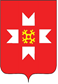 «МОЖГА  ЁРОС»МУНИЦИПАЛ  КЫЛДЫТЭЛЭН ЭСКЕРОНЪЯНО ЛЫДЪЯНЪЯ  ЁЗЭТЭЗ